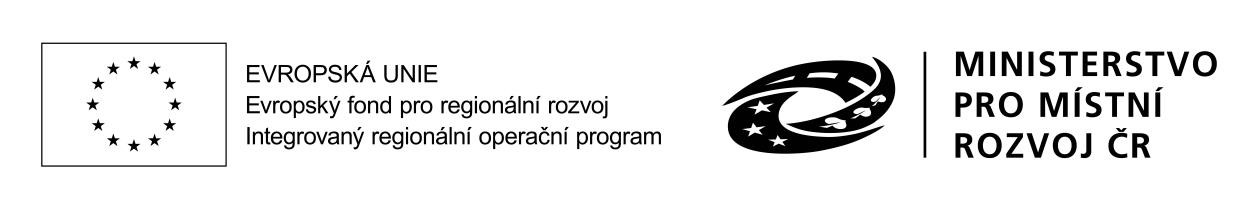 Dodatek č. 1 kupní smlouvyuzavřenépodle § 2079 a násl. zákona č. 89/2012, občanský zákoník (dále jen „občanský zákoník“) ve znění pozdějších předpisů mezi níže uvedenými smluvními stranamiMuzeum umění Olomouc, státní příspěvková organizacesídlo:                          Denisova 47, 771 11 OlomoucIČO:                           75079950DIČ:                           CZ 75079950 (není plátcem DPH)zastoupená:ve věcech smluvních: Mgr. Ondřej Zatloukal – ředitel ve věcech technických:(jako „kupující“)aKuběnský spol. s r.o.sídlo:                          Praha 1, Staré Město, Rybná 716/24IČO:                           04335759DIČ:                           CZ04335759bankovní spojení:      Komerční banka a. s., č. ú.: 115-2351850217/0100zastoupená:                Michal Kuběnský - jednatel ve věcech smluvních: Michal Kuběnský - jednatel (jako „prodávající“)I.1.	Smluvní strany uzavřely dne 14. 2. 2023 kupní smlouvu na dodávku speciálních svítidel vč. podružného materiálu. V průběhu dodávek vyvstala potřeba dodavatele na dodání dalších lišt nutných pro instalaci svítidel. S ohledem na časovou potřebu a požadavek na plnou kompatibilitu s dodávanými svítidly se smluvní strany dohodly na uzavření dodatku smlouvy, kterým do předmětu smlouvy zahrnují požadované lišty dle přílohy tohoto dodatku.2.	Jelikož hodnota změny závazku ze smlouvy je nižší než 10 % původního závazku, je tento dodatek uzavírán dle ust. § 222 odst. 4 zákona č. 134/2016 Sb., o zadávání veřejných zakázek, ve znění pozdějších předpisů. Nejedná se o podstatou změnu závazku ze smlouvy.II.1.   Smluvní strany se dohodly, že čl IV. Kupní cena, odst. 1 zní následovně:1.  Kupující se zavazuje zaplatit za předmět smlouvy cenu ve výši: Cena bez DPH	5 920 993,-- KčCena dle dodatku č. 1	98 242,-- KčCena celkem bez DPH	6 019 235,-- KčDPH	1 264 039,35 KčCena celkem vč. DPH	7 283 274,35 KčIII.1.  Tato   smlouva   je   vyhotovena elektronické   podobě   a   je   opatřená   kvalifikovanými elektronickými podpisy zástupců smluvních stran2.  Tento dodatek nabývá platnosti dnem jejího podpisu oprávněnými zástupci obou smluvních stran a účinnosti dnem jejího uveřejnění v registru smluv.3.  Smluvní strany svými podpisy na tomto dodatku stvrzují, že posoudily obsah tohoto dodatku, neshledaly jej rozporným a tento podepisují v souladu s § 4 z.č. 89/2012 Sb. a že s celým obsahem dodatku souhlasí.V Praze dne............................	V Olomouci dne:....................................................	.................................................za prodávajícího	za kupujícíhoPl'iloha c  1· Specifikace  list